Supplemental file 1 Monitoring Availability, Placement and Promotion – Supermarkets (MAPP-S) Audit Tool (developed for this study).Store details1a. Supermarket chain (circle one):     Aldi            Coles            Woolworths            Independent (specify store name): _____________________________1b. Supermarket address: _____________________________________________________________________________________________________1c. Auditor name: ____________________________  1d. Date of audit:__________________  1e. Start time:__________  1f. Finish time:___________ 1g. Store manager notified of data collection (circle one)?  Yes  /  No            1h. Name of manager providing consent (Independents only): ________________________________________________________________________1i. Total supermarket floor perimeter: ____________________ (metres (m))Shelf-space of selected healthy and unhealthy food2a. Frozen products Frozen aisle/freezer containing frozen fruit 	 	shelf length _____________   x  height_____________(m)Frozen aisle/freezer containing frozen vegetables 	shelf length _____________   x  heightii_____________(m)Frozen aisle/freezer containing ice cream 		shelf length _____________   x  heightii_____________(m)2b. Fresh fruit and vegetablesRefrigerated /chilled section containing fresh fruit and vegetables=   shelf length _____________   x  heightii_____________(m)Display bins for fresh fruit and vegetables:Free fruit available for children:   Y    /   N2c. Selected discretionary productsChocolate and confectionery:	 		shelf length _____________   x  height_____________(m)Chips, pretzels, popcorn (incl. multipacks):	shelf length _____________   x  height2_____________(m)   *Check other aisles eg. Health Food aisle.Sweet biscuits:					shelf length _____________   x  height2_____________(m)Soft drinks and energy drinks:  length __________   x  heightii__________(m)  Sports drinks and iced tea length __________   x  heightii__________(m)  3. End-of-aisle (EOA) displays   (See Addendum A for examples of EOA displays)4. Island bins - food and beverages only   (See Addendum A for examples of island bins)CHECKOUTS  (See Addendum A for examples of checkout displays)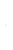 GENERAL OBSERVATIONS  (eg. old format store, renovation underway, Mother’s Day specials present)ADDENDUM A – EXAMPLES OF DISPLAYS                                         END-OF-AISLE DISPLAY								ISLAND BINS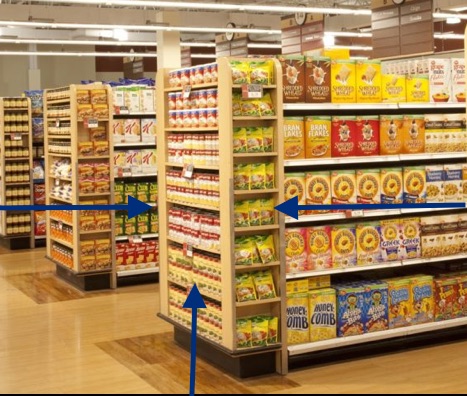 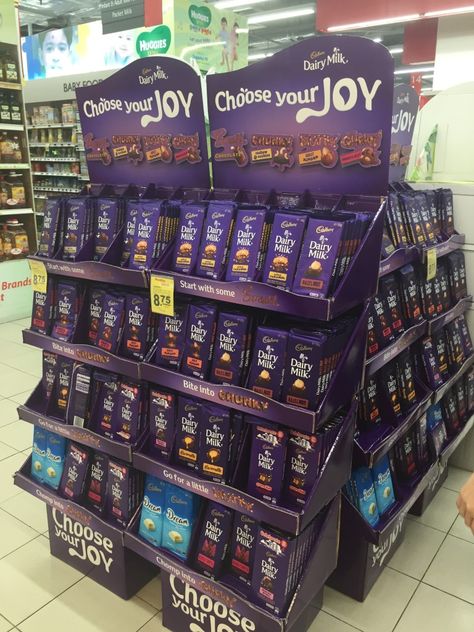 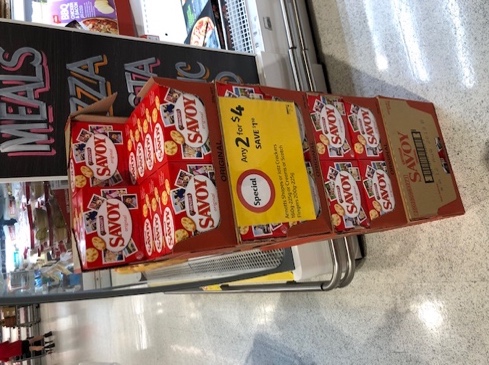                           STAFF-ASSISTED CHECKOUT DISPLAYS							   SELF-CHECKOUT DISPLAYS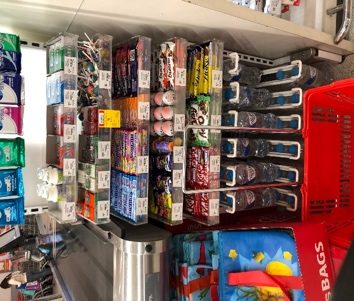 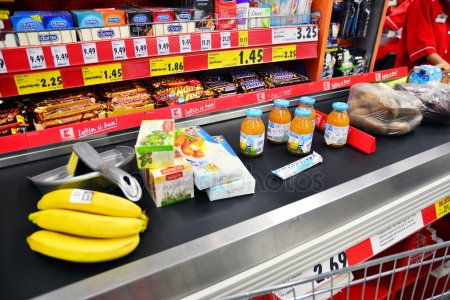 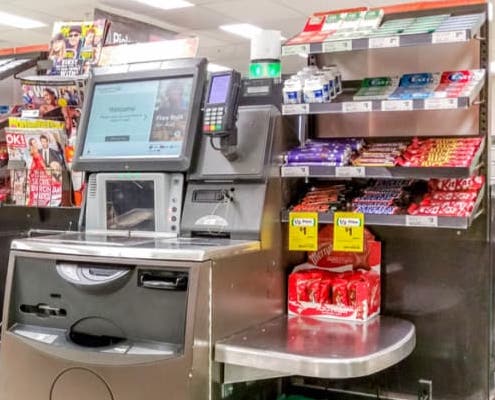 ADDENDUM B  - PRICE PROMOTION CodesNo price promotionTemporary25% off50% off/half priceOther % discount quoted (specify discount eg. 33% off, if not quoted, record RRP and sale price)Multibuys (specify e.g. 2 for 1)Other price discount (specify e.g. buy 2 [RRP $1] get 50c off third one; introductory offer [$5.99] will be $7.99])“Fresh Specials” or similar (fruit/veg with no RRP)Permanent 	“price dropped”, “down down”, or similar“Everyday low price” or similarNOTES:Temporary price promotions: Promotions that are valid for up to 1 week;Permanent price promotions: promotions that are valid or have been offered for more than 1 week. Note: items labelled “price dropped”, “specials”, or similar may fall into temporary or permanent categories. Products reduced to clear/on sale based on expiry date are excluded. Products that are on offer as part of an introductory offer are includedBin no.Length (m)Width (m)Bin no.Length (m)Width (m)1728394105116123a. EOA - FRONT (located directly opposite the front of the store / checkouts)3a. EOA - FRONT (located directly opposite the front of the store / checkouts)3a. EOA - FRONT (located directly opposite the front of the store / checkouts)3a. EOA - FRONT (located directly opposite the front of the store / checkouts)3a. EOA - FRONT (located directly opposite the front of the store / checkouts)3a. EOA - FRONT (located directly opposite the front of the store / checkouts)3a. EOA - FRONT (located directly opposite the front of the store / checkouts)3a. EOA - FRONT (located directly opposite the front of the store / checkouts)3a. EOA - FRONT (located directly opposite the front of the store / checkouts)3a. EOA - FRONT (located directly opposite the front of the store / checkouts)Aisle no.Left wing of EOA - Front (record broad product type, including non-food)Estimated % of space the product takes up in displayPrice promotion type (1-9)See price promotions (Addendum B)Centre (main) section of EOA – Front (record broad product type, including non-food)Estimated % of space the product takes up in displayPrice promotion type (1-9)See price promotions (Addendum B)Right wing of EOA - Front(record broad product type, including non-food)Estimated % of space the product takes up in displayPrice promotion type (1-9)See price promotions (Addendum B)3b. EOA - OTHER (EOA located anyway except opposite front of store, including rear of store or in the middle of store where aisles are separated)3b. EOA - OTHER (EOA located anyway except opposite front of store, including rear of store or in the middle of store where aisles are separated)3b. EOA - OTHER (EOA located anyway except opposite front of store, including rear of store or in the middle of store where aisles are separated)3b. EOA - OTHER (EOA located anyway except opposite front of store, including rear of store or in the middle of store where aisles are separated)3b. EOA - OTHER (EOA located anyway except opposite front of store, including rear of store or in the middle of store where aisles are separated)3b. EOA - OTHER (EOA located anyway except opposite front of store, including rear of store or in the middle of store where aisles are separated)3b. EOA - OTHER (EOA located anyway except opposite front of store, including rear of store or in the middle of store where aisles are separated)3b. EOA - OTHER (EOA located anyway except opposite front of store, including rear of store or in the middle of store where aisles are separated)3b. EOA - OTHER (EOA located anyway except opposite front of store, including rear of store or in the middle of store where aisles are separated)3b. EOA - OTHER (EOA located anyway except opposite front of store, including rear of store or in the middle of store where aisles are separated)Aisle no.Left wing of EOA – Other (record broad product type, including non-food)Estimated % of space the product takes up in displayPrice promotion type (1-9)See price promotions (Addendum B)Centre (main) section of EOA - Other (record broad product type, including non-food)Estimated % of space the product takes up in displayPrice promotion type (1-9)See price promotions (Addendum B)Right wing of EOA - Other (record broad product type, including non-food)Estimated % of space the product takes up in displayPrice promotion type (1-9)See price promotions (Addendum B)Island bins - food and beverages onlyIsland bins - food and beverages onlyIsland bins - food and beverages onlyIsland bins - food and beverages onlyIsland bins - food and beverages onlyIsland bins - food and beverages onlyBin no.Bin SizeS=Small (<1m2)M=Medium 1-1.5m2)L= Large (1.5-2m2)XL=Extra-large (>2m2)Product displayed (record broad product type)Estimated % of space the product takes up in displayLocation of island bin (specify no.)Near entranceNear checkoutNear self-checkoutNear end of aisleElsewherePrice promotion type (1-9)See price promotions (Addendum B))5a. Staff-assisted checkouts5a. Staff-assisted checkouts5a. Staff-assisted checkouts5a. Staff-assisted checkouts5a. Staff-assisted checkouts5a. Staff-assisted checkouts5a. Staff-assisted checkouts5a. Staff-assisted checkoutsCheck-out no.End checkout display (record broad product type, including non-food)Estimated % of space the product takes up in displayIs there a promotional display?T = Yes, temporary P = Yes, permanent N = NoSide checkout display (record broad product type, including non-food)Estimated % of space the product takes up in displayIs this product on price promotion?T = Yes, temporary P = Yes, permanent N = NoWas this checkout promoted as ‘junk food/ confectionery-free’? (Y/N)5b. Self- checkouts5b. Self- checkouts5b. Self- checkouts5b. Self- checkoutsCheckout no.Checkout display(record broad product type, including non-food)Estimated % of space the product takes up in displayIs there a promotional display?T = Yes, temporary P = Yes, permanent N = NoSelf-checkouts (continued)Self-checkouts (continued)Self-checkouts (continued)Self-checkouts (continued)Checkout no.Checkout display(record broad product type, including non-food)Estimated % of space the product takes up in displayIs there a promotional display?T = Yes, temporary P = Yes, permanent N = No